TEMAT KOMPLEKSOWY: Kosmiczne podróżeDzień II19.05.2020r. (wtorek) Temat dnia: Kto lubi podróże.1. „ Podróż do nieznanej krainy” –zachęcamy do nauki na pamięć wiersza Doroty Kossakowskiej.„Dokąd chciałbyś pojechać?” – swobodne wypowiedzi dzieci.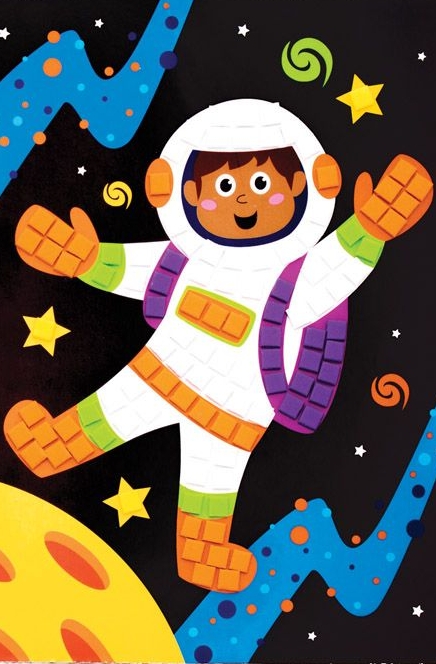 -„Podróż do nieznanej krainy” – słuchanie wiersza D. Kossakowskiej. Wsiadam do rakiety i wyruszam  w drogę. 
Nieznane krainy dzisiaj poznać mogę.Chcę zobaczyć morze, albo  piękne góry. 
Chcę popatrzeć  w niebo oraz dotknąć chmury.Może spotkam kogoś kto mieszka daleko. 
Ma zielone oczy i uwielbia mleko.Gdy wrócę z podróży, zdjęcia wam pokażę.
 I być może powiem o czym jeszcze marzę.-Rozmowa na temat wiersza. Rodzic zadaje dziecku następujące pytania:Jakim pojazdem podróżował bohater wiersza? Jakie krainy chciał poznawać?Co chciał zobaczyć? Kogo chciał spotkać? Co zrobi bohater wiersza, gdy wróci z podróży?„Lot rakietą” – ćwiczenia graficzne.Dzieci przy dźwiękach muzyki rysują oburącz linie spiralne. Następniewydzierają z gazety postać ufoludka i przyklejają ją na kartce z narysowanymiliniami.Temat 2:  „Zabawy muzyczno- ruchowe dla dzieci i rodziców”.Zapraszamy do wspólnej zabawy, propozycje zabaw zamieszczone w poniższych linkach:Zabawa „Jadę, jadę”	
https://www.youtube.com/watch?v=h5D90wYVX-0
Pięta i palce, taniec dla dzieci
https://www.youtube.com/watch?v=poeK5RGG0w8Zabawa rytmiczno-ruchowa do utworu „We will rock you”  https://www.facebook.com/edumuzgdynia/videos/439693383420607/Dla chętnych
Rysowanie ufoludka według instrukcji.Dziecko słucha rymowanki i rysuje na kartce ufoludka według instrukcji.


Karty pracy do wykonania w domu„Sześciolatek. Razem się uczymy”cz.4- karty pracy  (str. 12)
„Pięciolatek. Razem się uczymy”cz.4-karty pracy (str.12)Do jutra kochane SłonikiMała głowa,brzuszek duży,ręce dwie i nogi,a na głowie małe rogi.Oko jedno, oko drugieoraz włosy bardzo długie.Długi nos i mała buzia –To jest ufoludek Zuzia.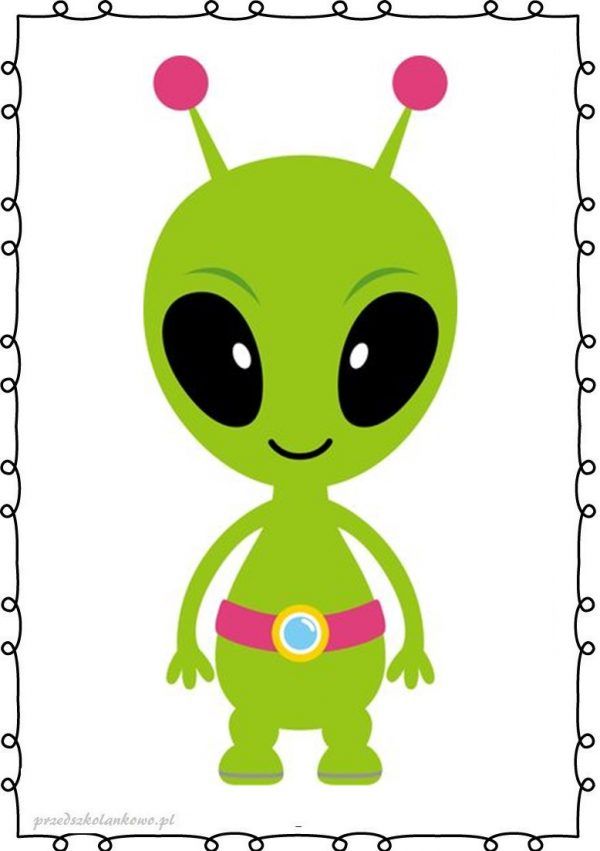 